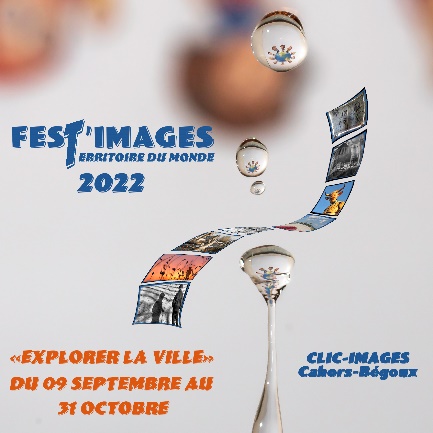 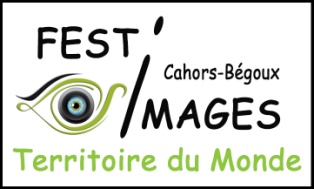 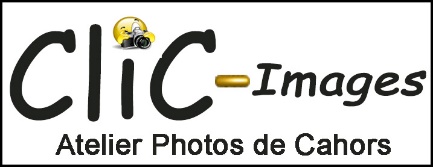 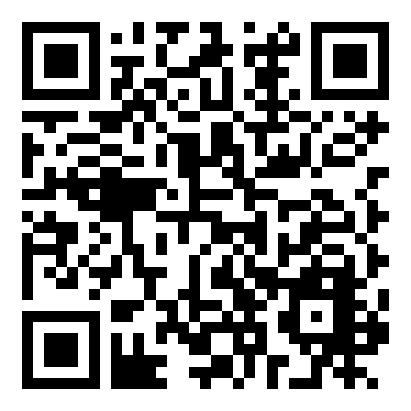 APPEL À AUTEURSDu 1 novembre 2021 au 31 janvier 2022L’Association Clic-Images organise du 09 septembre au 31octobre 2022 son Festival dédié à la Photographie Contemporaine « Fest’Images/Territoire du Monde ».Cette manifestation se fera sous la forme :D’un parcours itinérant au Centre-Ville de CAHORS (46000 Lot) sur les bâtiments publics.D’un parcours itinérant dans le quartier de « BEGOUX » de la ville de CAHORS, chez l’habitant et sur les bâtiments publics.D’exposition photos dans différents établissements (cinéma, commerces…) de la ville de CahorsDe 3 journées d’animation et d’exposition photos papier dans la Salle des Fêtes du quartier de « BEGOUX » du 09 au 11 septembre 2022.Conditions de participation : Cet appel à projet est à destination d’Auteurs Photographes.Thème et conditions de participation : Le thème retenu pour le Fest’Images/Territoire du Monde 2022 est «Explorer la Ville».Les candidats devront adresser une série homogène titrée de 8 photos autour de ce thème.Ces photos seront :Une sera insérée dans une bâche C de taille 110X90 (cette image sera au format carré), Six autres dans une bâche B de taille 200X100, Une autre intégrée à une bâche T commune aux auteurs photographes exposants, bâche dénommée « le totem ».Contenu du dossier :Les candidats devront adresser à festimage46@gmail.com, exclusivement via WE-Transfer, au plus tard le 31 janvier 2022, les éléments suivants : 1 photo jpg au format carré 80 x 80 cm en 200 ppp, référencée « Nom Prénom C »,6 photos jpg au format 40X50 cm en 200 ppp, référencées « Nom Prénom B 1 à B6 », Ces 6 photos seront impérativement au format paysage.1 photo jpg au format 40x50cm, en 200 ppp, référencée « Nom Prénom T »Le titre de la série avec texte en 100 caractères maximum y/c les espaces (sous forme de traitement de texte). annexe 1,Une fiche de renseignements sur l’auteur et ses coordonnées (sous forme de traitement de texte), annexe 2.Modalités :Dix candidats seront retenus par un jury composé des membres de l’Association « Clic-Images ».Aucune justification ne pourra être demandée par les candidats non retenus.Les candidats retenus seront avisés personnellement par email.Une enveloppe affranchie à votre nom pour le retour du dossier et un chèque de 60 € à l’ordre de l’Association Clic-Images seront adressés simultanément à :Association Clic-Images - Dominique BIRY - salle des fêtes de Bégoux rue du village 46000 CAHORS.Cette somme correspond aux frais de PAO, d’impression et mise en place (accrochage – décrochage), des bâches comportant les photos de l’auteur.Ces bâches resteront la propriété de leur auteur.Celles-ci, hormis la bâche « totem », seront mises à sa disposition au terme de la manifestation, soit après le 31 octobre 2022.Les chèques des candidats retenus seront débités au jour de l’impression des bâches.Les chèques des candidats non retenus seront retournés à leurs propriétaires dans les 8 jours suivant la délibération du jury.Ces éléments ci-dessus sont à adresser au plus tard le 31 janvier 2022.Tout dossier ne remplissant pas ces conditions ou incomplet sera rejeté.Exposition : Les bâches sur lesquelles figureront les photos retenues seront exposées du 09 septembre au 31 octobre 2022.Pour la bâche C en Centre-Ville de CAHORS, Pour les 2 autres (bâche et totem) au sein du quartier « BEGOUX – CAHORS ». L’Association CLIC-Images déterminent l’affectation des lieux d’exposition.Le weekend des 10 au 11 septembre, dont le programme n’est pas totalement établi, permettra aux Auteurs Photographes sélectionné(es) de rencontrer le public. Les Auteurs (e) Photographes qui ne pourraient assister à cette manifestation feront une présentation sur fichier audio de 2 minutes maximum de leur série.Les Auteurs Photographes retenus s’engagent à diffuser sur les réseaux sociaux auxquels ils adhèrent et par tout autre moyen de leur choix les outils de communication de cette manifestation à minima 15 jours avant le début de cette dernière.Autorisations : Le, la photographe sélectionné(e) atteste et garantit :Être l’auteur des photographies proposées.Être propriétaire de ces images et ne pas avoir un contrat d’exclusivité avec une galerie.Que ses œuvres sont des créations originales au sens de la loi sur la propriété intellectuelle et qu’elles ne constituent pas la contrefaçon d’œuvres protégées.Que les tierces personnes ou les auteurs et les ayants droits d'œuvres figurant sur ses œuvres photographiques, ont donné leur autorisation pour la reproduction et la représentation de leur image.Être couvert, à titre individuel, par une assurance de responsabilité civile.Le, la photographe sélectionné(e) autorise l’association CLIC-Images à utiliser et reproduire les photos sélectionnées. Outre l’impression sur bâches, ces photos peuvent être utilisées en tant que moyen de communication dans le cadre de Fest’Images/Territoire du Monde 2022 (flyers, encart presse, …).Responsabilités : En cas de force majeure, ou de circonstances exceptionnelles, CLIC-Images ne saurait être tenu pour responsable en cas d’annulation de cette manifestation, ainsi que des dégradations que pourraient subir les bâches pendant la période d’exposition.Acceptation du règlement : Toute participation à la sélection implique de la part des participants l’acceptation pleine et entière du présent règlement et des modalités de déroulement de l’exposition.Fait à Cahors le 1 novembre 2021	Lu et approuvé,Le Président de Clic-Images	L’Auteur photographe    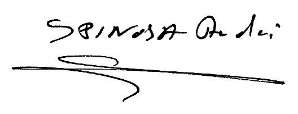 Annexe 1APPEL À AUTEURSDu 1 novembre au 31 janvier 2022 « Explorer la ville »RENSEIGNEMENTS SUR LA SÉRIETitre de la série : Démarche de la série proposée : 100 caractères maximum y/c les espaces (sous forme de traitement de texte).
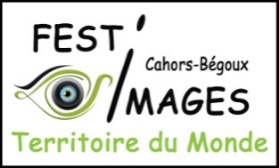 Annexe 2FICHE DE RENSEIGNEMENTSAUTEURCivilité :Madame,MonsieurNom :Prénom : Date de naissance : Adresse : Téléphone : Mail : Site, réseau social…: Profession : Expériences photographique :Distinctions obtenues :Signature, précédée de la mention “Lu et approuvé”